UPOZNAVANJE ŠKOLE I RADNE OKOLINE – PROMJENE VREMENA U PROSINCU (8.12.)U PROSINCU SU ČESTE NISKE TEMPERTURE I JAKO HLADNA JUTRA. TREBAMO SE TOPLIJE ODIJEVATI!ZAOKRUŽI ODJEĆU KOJU NOSIMO U PROSINCU!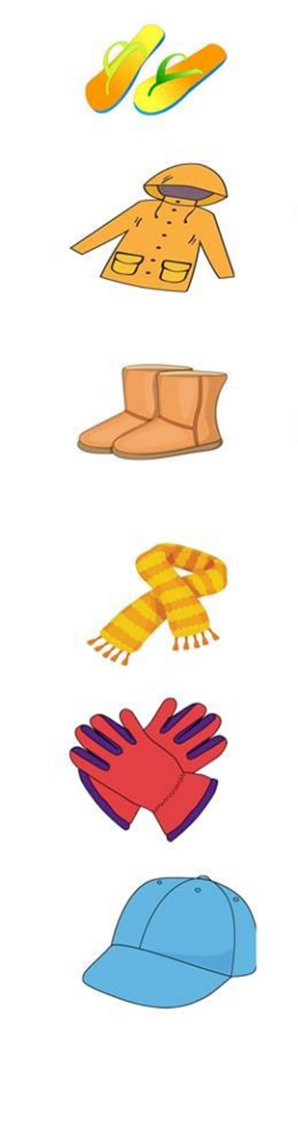 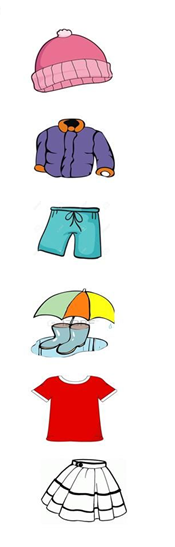 PONEKAD  PADA  SNIJEG. 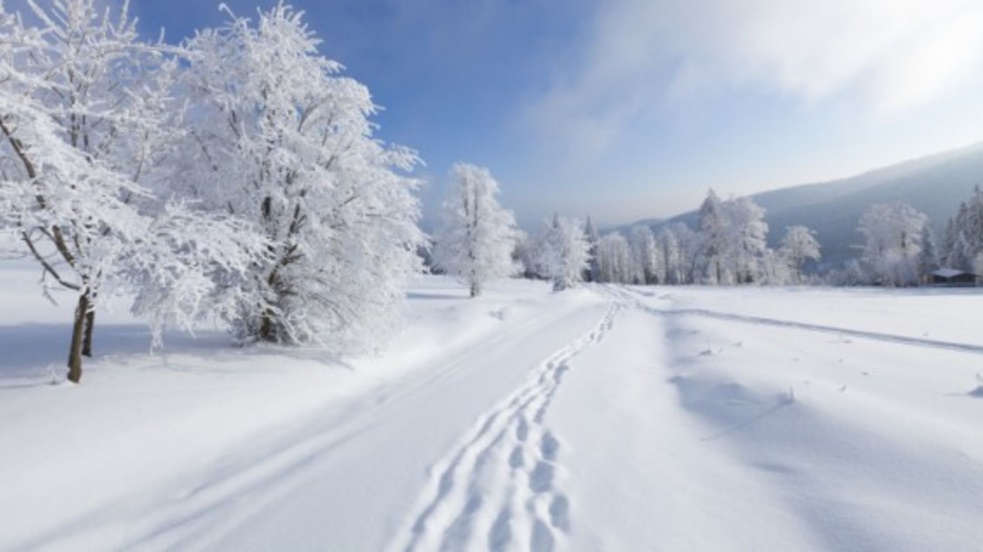 ČESTE  SU  MAGLE.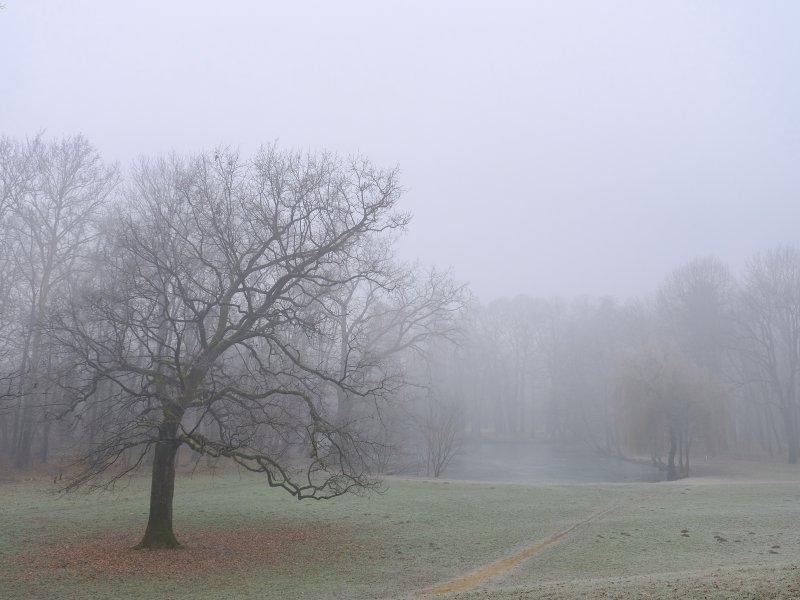 ČESTA JE POJAVA INJA. INJE NASTAJE KADA SE KAPLJICE VODE ZBOG NISKIH TEMPERATURA BRZO ZALEDE.INJE ČESTO VIDIMO NA GRANAMA DRVEĆA I NA TRAVI.  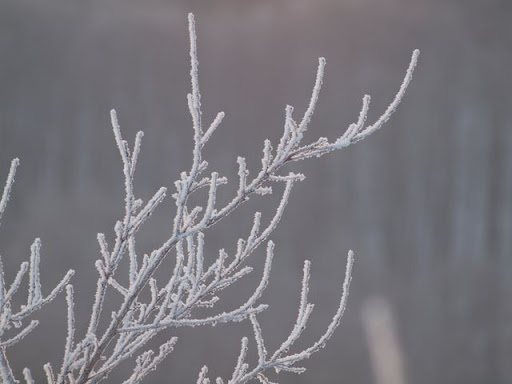 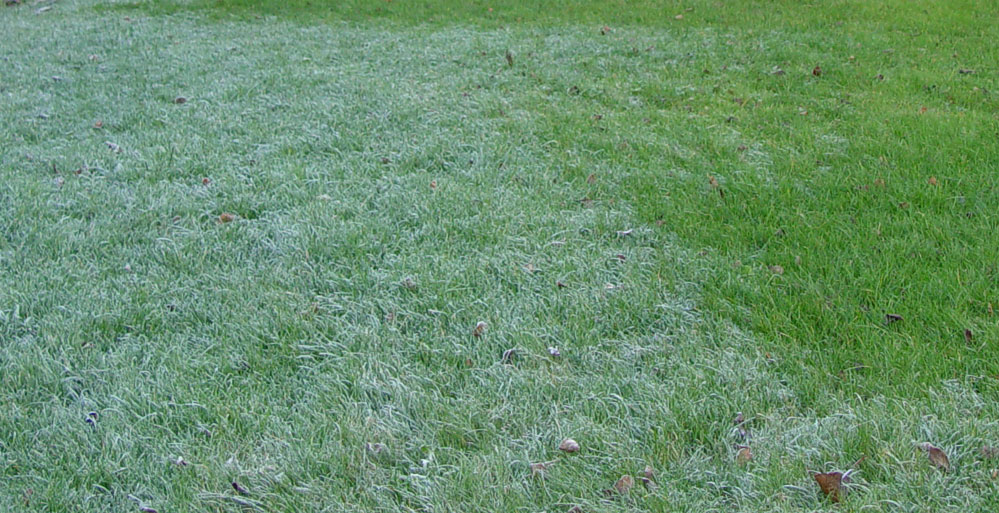 TREBAMO  SE  ZDRAVO  HRANITI  I  JESTI  ŠTO  VIŠE VOĆA  I  POVRĆA.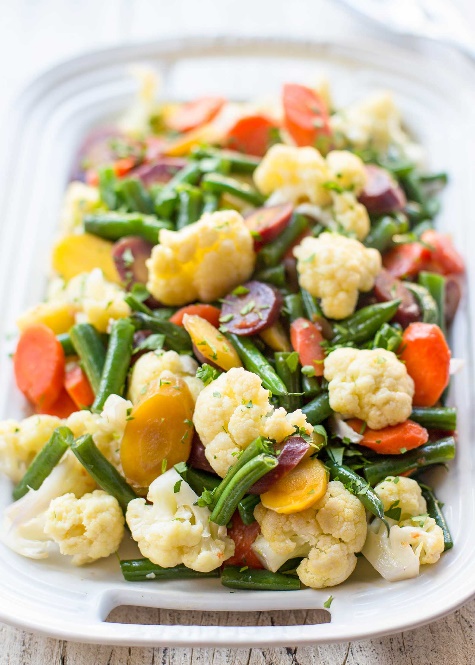 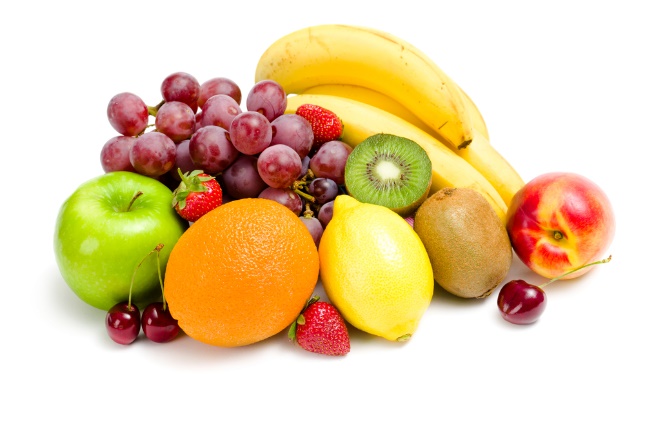 TREBAMO  ŠETATI  SVAKI  DAN. 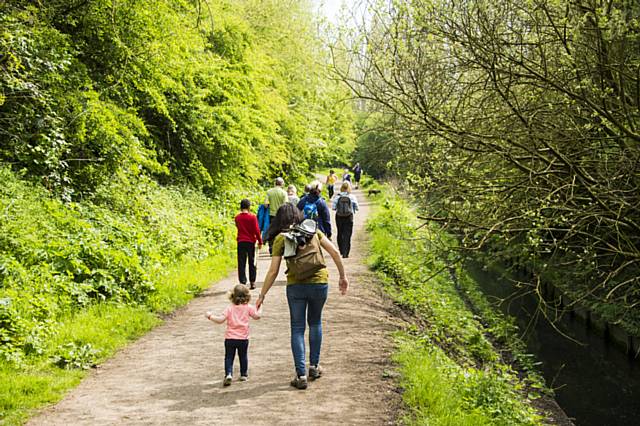 